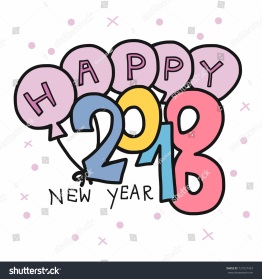 Happy New Year!We hope you have all had a lovely Christmas holiday and New Year.   We have a jam packed spring term lined up for the children and will keep you informed of their activities in our weekly newsletters.PE TimetableThe PE timetable has changed this term. Please see below for updated sessions.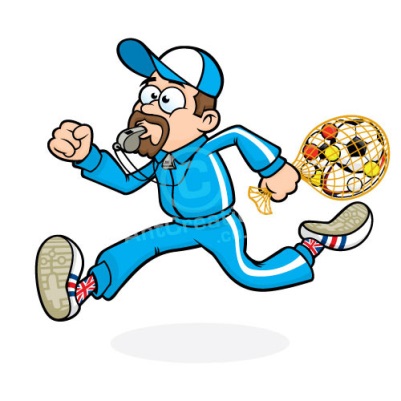 Please ensure you provide your child with appropriate PE kit on these days. Thank you.Groupcall Xpressions App for School CommunicationAll parents who have submitted email details have been uploaded to the student information management system and can now access the Groupcall Xpressions app on their mobile device. This is cheaper for the school and we have had excellent feedback from those parents who are now using it. Please provide school with your email details if you are interested in accessing this application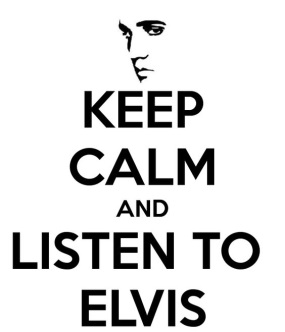 Tribe ThemesWe have the following themes for Tribe time this half term:-Week 1		w/c 8/1/18		Music appreciation weekWeek 2		w/c 15/1/18		History of equal rightsWeek 3 & 4	w/c 22 & 29/1/18	Anti-BullyingWeek 5		w/c 5/2/18		Chinese New YearF1 We started 2018 in style when we welcomed our children back; all dressed up in their Superhero costumes! We enjoyed lots of Superhero themed activities throughout the week and took part in a ‘Superhero Parade’ with F2 to show off our costumes and our superpowers.F2FS2 have enjoyed their hook day being superheroes and thinking about the superpowers and costumes of their characters.  We have also been looking at the properties of different shapesClass 1In Class 1 we are immersing ourselves in our new science topic. At the beginning of the week we made our own gloop using cornflour and water. We also used balloons and tissue paper to make dancing ghosts. Ask our budding scientists how we made our ghosts dance.Class 2Class 2 have returned back from the Christmas break with brains switched to full power! We have been looking at the world of data recording in Maths which has been interesting as we have had to survey our friends about different topics. It's been all hands on deck in our Science project, as we created frozen hands for our first experiment. We used different solutions to dissolve the ice and were able to identify the most effective, based on the time it took the hands to dissolve. It was a lot of fun and very 'hands' on! Class 3We have had an amazing first week! We have been looking at the different states of matter and how we move between them. We tested the melting point of water and then investigated what else affects the rate at which ice melts, making sure that we tested each variable fairly! We have also been looking at water and the weird and wonderful things that it can do! Class 4Things have gone swimmingly this week in Class 4... We have begun our new project - raft building! Monday was super exciting being able to test different materials out and attempts to build a raft for Annabelle. We are really looking forward to learning new skills and knowledge in order to be able to build a raft big enough to fit ourselves in!Class 5Year 5 have had a great first week back after Christmas! We really enjoyed the survival skills hooks day and in science we have been budding scientists working through lots of different experiments. We have started our new class book 'Holes' and look forward to finding out what happens next week. Class 6Class 6 have had a great first week back. We have made fires, compasses, larva lamps and had a go at erecting a tent which took a lot of team work. We have also started our class book ‘The Hunger Games’ and we are thoroughly enjoying it.Attendance AwardBelow are the statistics for attendance and lateness this week.This week the winning class is Y1 with 100% attendance!Learning was disrupted 8 times this week due to children arriving late!Green indicates that attendance is above the National Average Yellow indicates that attendance is broadly the National Average Red indicates that attendance is below the National Average and this needs to improve PLEASE! 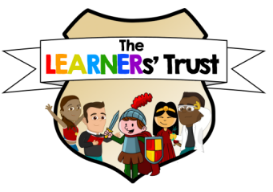 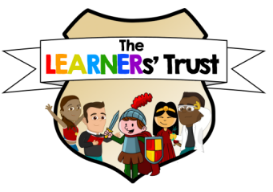 YearDay of weekDay of week6  (KS2)Tues PMFri PM5  (KS2)Mon PMThurs PM4  (KS2)Thurs PMFri AM3  (KS2)Thurs AMFri PM2  (KS1)Thurs PMFri AM1  (KS1)Mon PMThurs AMReception (FS2)Mon PMTues AMNursery (FS1)Mon AM                Wed PMMon AM                Wed PMClassAttendance (%)Late ArrivalsOverall ScoreF296.7096.7Year One1000100Year Two95.0393.8Year Three96.0195.5Year Four100498.3Year Five97.0097.0Year Six92.5092.5